Publicado en Madrid el 15/12/2017 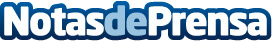 Las camisetas de la NBA, un objeto de coleccionismo al alcance de todosPara los aficionados a la liga americana de baloncesto, las camisetas además de prendas deportivas representativas de sus equipos favoritos, son auténticas piezas de coleccionismo. Tuscamisetasnba.com presenta su tienda online de camisetas de la NBA
Datos de contacto:tucamisetasnba.com643 341 119Nota de prensa publicada en: https://www.notasdeprensa.es/las-camisetas-de-la-nba-un-objeto-de Categorias: Moda Básquet Sociedad E-Commerce Consumo http://www.notasdeprensa.es